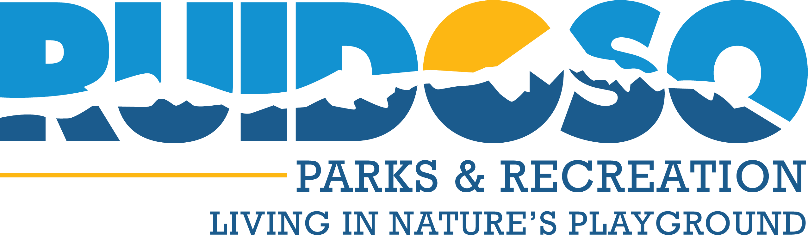 VOLUNTEER SERVICE APPLICATION – CAMPGROUND HOSTVOLUNTEER SERVICE APPLICATION – CAMPGROUND HOSTVOLUNTEER SERVICE APPLICATION – CAMPGROUND HOSTVOLUNTEER SERVICE APPLICATION – CAMPGROUND HOSTVOLUNTEER SERVICE APPLICATION – CAMPGROUND HOSTVOLUNTEER SERVICE APPLICATION – CAMPGROUND HOSTVOLUNTEER SERVICE APPLICATION – CAMPGROUND HOSTThe volunteer application helps Village of Ruidoso officials and potential volunteers determine if there are volunteer opportunities that are a good match for the skills and interests identified. All volunteers are required to complete a volunteer agreement once they have identified and committed to a specific volunteer activity. Mark in the appropriate boxes and print or type all responses. The volunteer application helps Village of Ruidoso officials and potential volunteers determine if there are volunteer opportunities that are a good match for the skills and interests identified. All volunteers are required to complete a volunteer agreement once they have identified and committed to a specific volunteer activity. Mark in the appropriate boxes and print or type all responses. The volunteer application helps Village of Ruidoso officials and potential volunteers determine if there are volunteer opportunities that are a good match for the skills and interests identified. All volunteers are required to complete a volunteer agreement once they have identified and committed to a specific volunteer activity. Mark in the appropriate boxes and print or type all responses. The volunteer application helps Village of Ruidoso officials and potential volunteers determine if there are volunteer opportunities that are a good match for the skills and interests identified. All volunteers are required to complete a volunteer agreement once they have identified and committed to a specific volunteer activity. Mark in the appropriate boxes and print or type all responses. The volunteer application helps Village of Ruidoso officials and potential volunteers determine if there are volunteer opportunities that are a good match for the skills and interests identified. All volunteers are required to complete a volunteer agreement once they have identified and committed to a specific volunteer activity. Mark in the appropriate boxes and print or type all responses. The volunteer application helps Village of Ruidoso officials and potential volunteers determine if there are volunteer opportunities that are a good match for the skills and interests identified. All volunteers are required to complete a volunteer agreement once they have identified and committed to a specific volunteer activity. Mark in the appropriate boxes and print or type all responses. The volunteer application helps Village of Ruidoso officials and potential volunteers determine if there are volunteer opportunities that are a good match for the skills and interests identified. All volunteers are required to complete a volunteer agreement once they have identified and committed to a specific volunteer activity. Mark in the appropriate boxes and print or type all responses. 1. Name (Last, First, Middle) 2. Age          3. Telephone Number 4. Email Address4. Email Address5. Street Address, Apt. # 5. Street Address, Apt. # 6. City, State, and Zip Code 6. City, State, and Zip Code 6. City, State, and Zip Code 6. City, State, and Zip Code 7. Which general categories are you most interested in volunteering? Circle all that apply. Campground Site Host/ Campground Maintenance/Trail maintenance/Construction maintenance/ Visitor information/Office/Clerical Other (Please specify) 7. Which general categories are you most interested in volunteering? Circle all that apply. Campground Site Host/ Campground Maintenance/Trail maintenance/Construction maintenance/ Visitor information/Office/Clerical Other (Please specify) 7. Which general categories are you most interested in volunteering? Circle all that apply. Campground Site Host/ Campground Maintenance/Trail maintenance/Construction maintenance/ Visitor information/Office/Clerical Other (Please specify) 7. Which general categories are you most interested in volunteering? Circle all that apply. Campground Site Host/ Campground Maintenance/Trail maintenance/Construction maintenance/ Visitor information/Office/Clerical Other (Please specify) 7. Which general categories are you most interested in volunteering? Circle all that apply. Campground Site Host/ Campground Maintenance/Trail maintenance/Construction maintenance/ Visitor information/Office/Clerical Other (Please specify) 7. Which general categories are you most interested in volunteering? Circle all that apply. Campground Site Host/ Campground Maintenance/Trail maintenance/Construction maintenance/ Visitor information/Office/Clerical Other (Please specify) 7. Which general categories are you most interested in volunteering? Circle all that apply. Campground Site Host/ Campground Maintenance/Trail maintenance/Construction maintenance/ Visitor information/Office/Clerical Other (Please specify) 8. What qualifications, skills, or experiences do you have that you would like to use as a volunteer? Circle all that apply. Backpacking, Camping,  Hand/Power tools,  Public speaking, Boat operation, Carpentry,  Landscaping, Reforestation,  Supervision,  Clerical, Office machines,  Other trade skills (Please specify) Teaching Drafting/Graphics Map reading or GIS/GPS, Mountaineering,  Writing/Editing, First aid certificate, Photography. Other (Please specify) 8. What qualifications, skills, or experiences do you have that you would like to use as a volunteer? Circle all that apply. Backpacking, Camping,  Hand/Power tools,  Public speaking, Boat operation, Carpentry,  Landscaping, Reforestation,  Supervision,  Clerical, Office machines,  Other trade skills (Please specify) Teaching Drafting/Graphics Map reading or GIS/GPS, Mountaineering,  Writing/Editing, First aid certificate, Photography. Other (Please specify) 8. What qualifications, skills, or experiences do you have that you would like to use as a volunteer? Circle all that apply. Backpacking, Camping,  Hand/Power tools,  Public speaking, Boat operation, Carpentry,  Landscaping, Reforestation,  Supervision,  Clerical, Office machines,  Other trade skills (Please specify) Teaching Drafting/Graphics Map reading or GIS/GPS, Mountaineering,  Writing/Editing, First aid certificate, Photography. Other (Please specify) 8. What qualifications, skills, or experiences do you have that you would like to use as a volunteer? Circle all that apply. Backpacking, Camping,  Hand/Power tools,  Public speaking, Boat operation, Carpentry,  Landscaping, Reforestation,  Supervision,  Clerical, Office machines,  Other trade skills (Please specify) Teaching Drafting/Graphics Map reading or GIS/GPS, Mountaineering,  Writing/Editing, First aid certificate, Photography. Other (Please specify) 8. What qualifications, skills, or experiences do you have that you would like to use as a volunteer? Circle all that apply. Backpacking, Camping,  Hand/Power tools,  Public speaking, Boat operation, Carpentry,  Landscaping, Reforestation,  Supervision,  Clerical, Office machines,  Other trade skills (Please specify) Teaching Drafting/Graphics Map reading or GIS/GPS, Mountaineering,  Writing/Editing, First aid certificate, Photography. Other (Please specify) 8. What qualifications, skills, or experiences do you have that you would like to use as a volunteer? Circle all that apply. Backpacking, Camping,  Hand/Power tools,  Public speaking, Boat operation, Carpentry,  Landscaping, Reforestation,  Supervision,  Clerical, Office machines,  Other trade skills (Please specify) Teaching Drafting/Graphics Map reading or GIS/GPS, Mountaineering,  Writing/Editing, First aid certificate, Photography. Other (Please specify) 8. What qualifications, skills, or experiences do you have that you would like to use as a volunteer? Circle all that apply. Backpacking, Camping,  Hand/Power tools,  Public speaking, Boat operation, Carpentry,  Landscaping, Reforestation,  Supervision,  Clerical, Office machines,  Other trade skills (Please specify) Teaching Drafting/Graphics Map reading or GIS/GPS, Mountaineering,  Writing/Editing, First aid certificate, Photography. Other (Please specify) 9. If you have a specific volunteer interest, please identify and describe your qualifications, skills, experiences, or education that may apply. 9. If you have a specific volunteer interest, please identify and describe your qualifications, skills, experiences, or education that may apply. 9. If you have a specific volunteer interest, please identify and describe your qualifications, skills, experiences, or education that may apply. 9. If you have a specific volunteer interest, please identify and describe your qualifications, skills, experiences, or education that may apply. 9. If you have a specific volunteer interest, please identify and describe your qualifications, skills, experiences, or education that may apply. 9. If you have a specific volunteer interest, please identify and describe your qualifications, skills, experiences, or education that may apply. 9. If you have a specific volunteer interest, please identify and describe your qualifications, skills, experiences, or education that may apply. 10. a. Have you volunteered before? Yes No10 b. If yes, please list the organization where you volunteered with a contact name and phone # or email address, and briefly describe what you did. 10. a. Have you volunteered before? Yes No10 b. If yes, please list the organization where you volunteered with a contact name and phone # or email address, and briefly describe what you did. 10. a. Have you volunteered before? Yes No10 b. If yes, please list the organization where you volunteered with a contact name and phone # or email address, and briefly describe what you did. 10. a. Have you volunteered before? Yes No10 b. If yes, please list the organization where you volunteered with a contact name and phone # or email address, and briefly describe what you did. 10. a. Have you volunteered before? Yes No10 b. If yes, please list the organization where you volunteered with a contact name and phone # or email address, and briefly describe what you did. 10. a. Have you volunteered before? Yes No10 b. If yes, please list the organization where you volunteered with a contact name and phone # or email address, and briefly describe what you did. 10. a. Have you volunteered before? Yes No10 b. If yes, please list the organization where you volunteered with a contact name and phone # or email address, and briefly describe what you did. 12. Would you like to supervise other volunteers? Yes No 12. Would you like to supervise other volunteers? Yes No 12. Would you like to supervise other volunteers? Yes No 12. Would you like to supervise other volunteers? Yes No 12. Would you like to supervise other volunteers? Yes No 12. Would you like to supervise other volunteers? Yes No 12. Would you like to supervise other volunteers? Yes No 13. What are some of your objectives for volunteering? (Optional) 13. What are some of your objectives for volunteering? (Optional) 13. What are some of your objectives for volunteering? (Optional) 13. What are some of your objectives for volunteering? (Optional) 13. What are some of your objectives for volunteering? (Optional) 13. What are some of your objectives for volunteering? (Optional) 13. What are some of your objectives for volunteering? (Optional) 14. Please list any physical limitations that may impact your volunteer activities. 14. Please list any physical limitations that may impact your volunteer activities. 14. Please list any physical limitations that may impact your volunteer activities. 14. Please list any physical limitations that may impact your volunteer activities. 14. Please list any physical limitations that may impact your volunteer activities. 14. Please list any physical limitations that may impact your volunteer activities. 14. Please list any physical limitations that may impact your volunteer activities. 15a. Which months are you available to volunteer? Check all that apply. January February March April May June July August September October November December 15b. How many hours per week would you be available for volunteer work? 15c. Which days are you available to volunteer? Check all that apply. Monday Tuesday Wednesday Thursday Friday Saturday Sunday 15a. Which months are you available to volunteer? Check all that apply. January February March April May June July August September October November December 15b. How many hours per week would you be available for volunteer work? 15c. Which days are you available to volunteer? Check all that apply. Monday Tuesday Wednesday Thursday Friday Saturday Sunday 15a. Which months are you available to volunteer? Check all that apply. January February March April May June July August September October November December 15b. How many hours per week would you be available for volunteer work? 15c. Which days are you available to volunteer? Check all that apply. Monday Tuesday Wednesday Thursday Friday Saturday Sunday 15a. Which months are you available to volunteer? Check all that apply. January February March April May June July August September October November December 15b. How many hours per week would you be available for volunteer work? 15c. Which days are you available to volunteer? Check all that apply. Monday Tuesday Wednesday Thursday Friday Saturday Sunday 15a. Which months are you available to volunteer? Check all that apply. January February March April May June July August September October November December 15b. How many hours per week would you be available for volunteer work? 15c. Which days are you available to volunteer? Check all that apply. Monday Tuesday Wednesday Thursday Friday Saturday Sunday 15a. Which months are you available to volunteer? Check all that apply. January February March April May June July August September October November December 15b. How many hours per week would you be available for volunteer work? 15c. Which days are you available to volunteer? Check all that apply. Monday Tuesday Wednesday Thursday Friday Saturday Sunday 15a. Which months are you available to volunteer? Check all that apply. January February March April May June July August September October November December 15b. How many hours per week would you be available for volunteer work? 15c. Which days are you available to volunteer? Check all that apply. Monday Tuesday Wednesday Thursday Friday Saturday Sunday 16. Specify states or locations where you would like to volunteer. 16. Specify states or locations where you would like to volunteer. 16. Specify states or locations where you would like to volunteer. 16. Specify states or locations where you would like to volunteer. 16. Specify states or locations where you would like to volunteer. 16. Specify states or locations where you would like to volunteer. 16. Specify states or locations where you would like to volunteer. 17. Specify your lodging needs: I will furnish my own lodging (such as tent; camper; own, relative’s, or friend’s place) I will require assistance in finding lodging 17. Specify your lodging needs: I will furnish my own lodging (such as tent; camper; own, relative’s, or friend’s place) I will require assistance in finding lodging 17. Specify your lodging needs: I will furnish my own lodging (such as tent; camper; own, relative’s, or friend’s place) I will require assistance in finding lodging 17. Specify your lodging needs: I will furnish my own lodging (such as tent; camper; own, relative’s, or friend’s place) I will require assistance in finding lodging 17. Specify your lodging needs: I will furnish my own lodging (such as tent; camper; own, relative’s, or friend’s place) I will require assistance in finding lodging 17. Specify your lodging needs: I will furnish my own lodging (such as tent; camper; own, relative’s, or friend’s place) I will require assistance in finding lodging 17. Specify your lodging needs: I will furnish my own lodging (such as tent; camper; own, relative’s, or friend’s place) I will require assistance in finding lodging 18. How did you hear about this volunteer opportunity? Check all that apply. Volunteer.gov Brochure Other internet or website Volunteer fair or event Advertisement Other (specify) Word of mouth (friend, colleague, family member 18. How did you hear about this volunteer opportunity? Check all that apply. Volunteer.gov Brochure Other internet or website Volunteer fair or event Advertisement Other (specify) Word of mouth (friend, colleague, family member 18. How did you hear about this volunteer opportunity? Check all that apply. Volunteer.gov Brochure Other internet or website Volunteer fair or event Advertisement Other (specify) Word of mouth (friend, colleague, family member 18. How did you hear about this volunteer opportunity? Check all that apply. Volunteer.gov Brochure Other internet or website Volunteer fair or event Advertisement Other (specify) Word of mouth (friend, colleague, family member 18. How did you hear about this volunteer opportunity? Check all that apply. Volunteer.gov Brochure Other internet or website Volunteer fair or event Advertisement Other (specify) Word of mouth (friend, colleague, family member 18. How did you hear about this volunteer opportunity? Check all that apply. Volunteer.gov Brochure Other internet or website Volunteer fair or event Advertisement Other (specify) Word of mouth (friend, colleague, family member 18. How did you hear about this volunteer opportunity? Check all that apply. Volunteer.gov Brochure Other internet or website Volunteer fair or event Advertisement Other (specify) Word of mouth (friend, colleague, family member Notice to Volunteer Volunteers are NOT considered Village of Ruidoso employees except as otherwise provided by law. Volunteer service is not creditable for leave accrual or any other benefit. However, volunteer service is creditable work experience. By signing this application the volunteer(s) understand(s) s/he may be subject to a reference check, background check, and/or criminal history inquiry. Notice to Volunteer Volunteers are NOT considered Village of Ruidoso employees except as otherwise provided by law. Volunteer service is not creditable for leave accrual or any other benefit. However, volunteer service is creditable work experience. By signing this application the volunteer(s) understand(s) s/he may be subject to a reference check, background check, and/or criminal history inquiry. Notice to Volunteer Volunteers are NOT considered Village of Ruidoso employees except as otherwise provided by law. Volunteer service is not creditable for leave accrual or any other benefit. However, volunteer service is creditable work experience. By signing this application the volunteer(s) understand(s) s/he may be subject to a reference check, background check, and/or criminal history inquiry. Notice to Volunteer Volunteers are NOT considered Village of Ruidoso employees except as otherwise provided by law. Volunteer service is not creditable for leave accrual or any other benefit. However, volunteer service is creditable work experience. By signing this application the volunteer(s) understand(s) s/he may be subject to a reference check, background check, and/or criminal history inquiry. Notice to Volunteer Volunteers are NOT considered Village of Ruidoso employees except as otherwise provided by law. Volunteer service is not creditable for leave accrual or any other benefit. However, volunteer service is creditable work experience. By signing this application the volunteer(s) understand(s) s/he may be subject to a reference check, background check, and/or criminal history inquiry. Notice to Volunteer Volunteers are NOT considered Village of Ruidoso employees except as otherwise provided by law. Volunteer service is not creditable for leave accrual or any other benefit. However, volunteer service is creditable work experience. By signing this application the volunteer(s) understand(s) s/he may be subject to a reference check, background check, and/or criminal history inquiry. Notice to Volunteer Volunteers are NOT considered Village of Ruidoso employees except as otherwise provided by law. Volunteer service is not creditable for leave accrual or any other benefit. However, volunteer service is creditable work experience. By signing this application the volunteer(s) understand(s) s/he may be subject to a reference check, background check, and/or criminal history inquiry. 20. Signature 20. Signature 20. Signature 20. Signature 21. Date21. Date21. Date